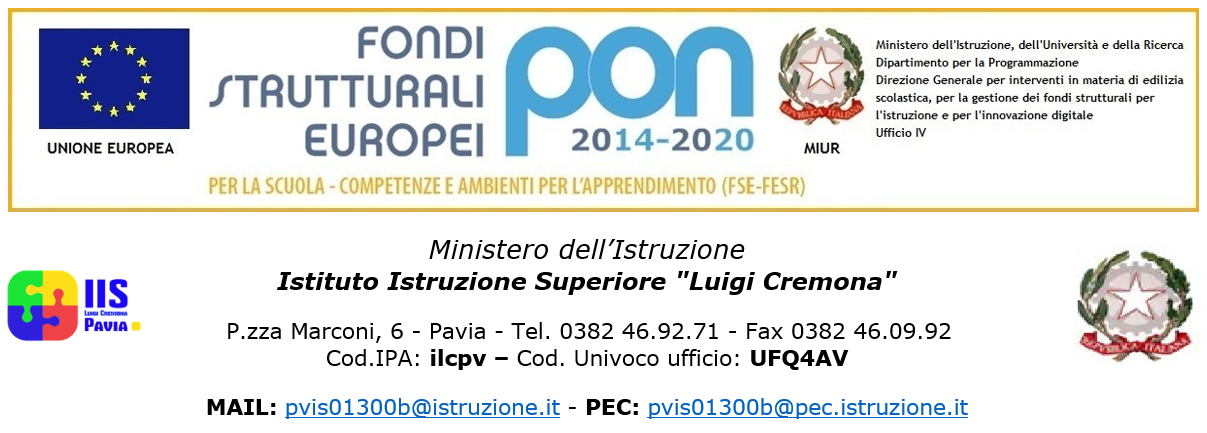 PROGETTO FORMATIVO INDIVIDUALEVISTICONSIDERATICon la sottoscrizione del presente Progetto formativo, il tirocinante, se minorenne il genitore, il soggetto promotore e il soggetto ospitante si danno reciprocamente atto che il suddetto Progetto è parte integrate della convenzione e altresì dichiarano:che le informazioni contenute nel presente Progetto formativo sono rese ai sensi dell’articolo 47 del D.P.R.28/12/2000 n.445 e di essere consapevoli delle responsabilità penali cui si può andare incontro in caso di dichiarazione mendace o di esibizione di atto falso o contenente dati non rispondenti a verità, ai sensi dell’articolo 76 del D.P.R. 28/12/2000 n.445;di esprimere, ai sensi del D.lgs. 30 giugno 2003, n.196, il consenso al trattamento, anche automatizzato, dei dati personali contenuti nel presente Progetto formativo, inclusa la loro eventuale comunicazione a soggetti terzi specificatamente incaricati, limitatamente ai fini della corretta gestione del tirocinio, da parte del soggetto promotore e del soggetto ospitante e ai fini delle funzioni di controllo e monitoraggio, da parte di Regione Lombardia, fatto salvo quanto stabilito dall’art.7 del D.lgs.30 giugno 2003,n.196.Luogo:		Data:	                                                INDIRIZZO: “OPERATORE ELETTRICO”                                                INDIRIZZO: “OPERATORE ELETTRICO”TIROCINANTETIROCINANTENome/CognomeNato aIlGENITORE DEL TIROCINANTEGENITORE DEL TIROCINANTENome/CognomeSOGGETTO PROMOTORESOGGETTO PROMOTOREDenominazioneIIS “L. CREMONA”Sede legale inPiazza G. Marconi, 6ResponsabileDirigente Prof.ssa Silvana FossatiResponsabilità civile Compagnia assicuratrice: NOBISn° polizza 202898836Infortuni sul lavoro INAILGestione Conto StatoENTE OSPITANTEENTE OSPITANTEDenominazioneSede del tirocinioSoggetto rappresentante firmatarioTUTOR SCOLASTICOTUTOR SCOLASTICONome/CognomeContatto/indirizzo e-mailTUTOR AZIENDALETUTOR AZIENDALENome/CognomeContatto/indirizzo e-mailDATI RELATIVI AL TIROCINIODATI RELATIVI AL TIROCINIOSede di svolgimentoPeriodo   Dal……………………. al ……………………... Orario settimanaleTot. ore settimanali previste: ……………….LU   dalle ore ………………. alle ore ………………..MA  dalle ore ………………. alle ore ……………….ME   dalle ore ……………..... alle ore ……………….GI     dalle ore ………………. alle ore ……………….VE    dalle ore ………………. alle ore ……………….SA    dalle ore ………………. alle ore ……………….Giorni di sospensione per chiusura aziendale programmata (eventuali)– Progetto formativo del consiglio di classe;– Convenzione;– Patto formativo.Gli obiettivi dell’esperienza coerenti con gli obiettivi del profilo educativo, formativo e professionale dell’indirizzo di studi (potrebbero essere non tutti perseguibili in relazione alla tipologia dell’esperienza proposta):Acquisizione di elementi di orientamento professionaleArricchimento delle capacità relazionaliPotenziamento del senso civico dello studenteSviluppo dell'autonomia dello studenteIntegrazione delle conoscenze teoriche con quelle operative2. Le competenze attese in esito al percorso:1. Comunicare in lingua italiana, in contesti personali, professionali e di vita2. Comprendere, interpretare e analizzare schemi di impianti3. Effettuare le verifiche di funzionamento dell’impianto elettrico, solare termico e fotovoltaico in    coerenza con le specifiche progettuali4. Redigere relazioni tecniche e documentare le attività individuali e di gruppo relative a situazioni professionali3. La formazione in materia di salute e sicurezzaIn base al D.Lgs.81/08 - art.37 comma 1 lettera a) formazione generale e b) formazione specialistica (attuato secondo quanto definito dall’Accordo in Conferenza Permanente per i rapporti tra lo Stato, le Regioni e le Province Autonome n.221/CSR del 21.12.2011) la scuola sarà soggetto promotore del corso sulla sicurezza in ambito lavorativo e ne curerà l’erogazione prima dell’inizio dell’attività di stage.4. COMPITI DEL TIROCINANTE (concordati in modalità congiunta tra scuola ed Ente ospitante)Accoglienza all’inizio dello stage, presa visione della documentazione, informazione sulla sicurezza specifica in relazione alla struttura ed alle attività cui lo studente sarà adibitoIniziale affiancamento dello studente al tutor aziendale per l’osservazione di varie attivitàSvolgimento di alcune attività che prevedono una certa autonomia, seppur sempre con supervisioneRaccolta dei dati in base a quanto concordato prima dell’inizio dello stageCompilazione quotidiana foglio presenze e registro attività;Tramite affiancamento al tutor aziendale, nei locali di lavoro e presso aziende clienti, il tirocinante verrà avvicinato al mondo del lavoro per comprenderne il funzionamento5. Gli obblighi del tirocinante:Con la sottoscrizione del Progetto Formativo, il tirocinante si impegna al rispetto delle seguenti regole nel corso del tirocinio:seguire le indicazioni dei tutor e fare riferimento ad essi per qualsiasi esigenza di tipo organizzativo o altre evenienze;rispettare gli obblighi di riservatezza circa processi produttivi, prodotti ed ogni altra informazione relativa all'azienda, alla sua organizzazione e ai suoi programmi di cui venga a conoscenza, sia durante che dopo lo svolgimento del tirocinio;rispettare i regolamenti aziendali e le norme in materia di igiene e sicurezza;eseguire i compiti di cui al punto 4) secondo le indicazioni ricevute dal tutor aziendale, nell’ambito di quanto previsto dal presente Progetto Formativo;frequentare gli ambienti aziendali e utilizzare le attrezzature poste a disposizione secondo i tempi e le modalità previste dal presente Progetto e che verranno successivamente fornite in coerenza con questo, rispettando in ogni caso le norme e le prassi aziendali di cui verrà portato a conoscenza.Inoltre, il tirocinante dichiara di essere a conoscenza che, ai sensi della Convenzione sopra richiamata, in caso di proprio comportamento tale da far venir meno le finalità del Progetto formativo, le parti potranno recedere dalla Convenzione stessa e conseguentemente il tirocinio sarà interrotto.Studente/ssa 
(se maggiorenne) oppure GenitoreIIS “L. CREMONA”Dirigente Silvana FossatiFirma autografa sostituita a mezzo stampa ai sensi e per gli effetti dell’art.3, c.2 D.Lgsn.39/93Ente esternoTutor scolastico
(per presa visione)IIS “L. CREMONA”Dirigente Silvana FossatiFirma autografa sostituita a mezzo stampa ai sensi e per gli effetti dell’art.3, c.2 D.Lgsn.39/93Tutor aziendale
(per presa visione)